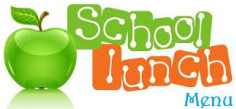 SANDWICHES Vegemite 2 Jam 2 Cheese 3 Ham & Cheese 4 Ham, Cheese & Tomato 4 Cheese & Vegemite 4 Egg, Mayo & Lettuce 6 Ham & Salad 6 Roast Beef & Salad 6 Roast Chicken & Salad 6 * Available in white or wholemeal * White bread will be used unless specified TOASTED SANDWICHES Cheese 3 Ham & Cheese 4 Ham, Cheese & Tomato 4 Jam doughnut toastie 4.5 HOT FOOD Chicken nuggets (6) 5 Add chips 2.5 Party Pie 2.5 Party Sausage Roll 2.5 Chips only 4 * Please specify if gravy or sauce is required Lunch menu provided by: Coffee Staines Café & Carvery 72 Ford Street, Beechworth, VIC, 3747 PH: 03 5752 5323 Current 1/01/2022   SALAD Garden Salad 5 Caesar Salad 5 DRINKS Orange juice box 2.5 Apple & Blackcurrant juice box 2.5 Tropical juice box 2.5 Apple juice box 2.5 Chocolate milk (Nippys) 3.5 Strawberry milk (Nippys) 3.5 Honeycomb milk (Nippys) 3.5 SNACKS Apple – red 1 Apple – green 1 Banana 1 Grapes 3 Orange 1 Fruit salad cup 4 Cherries – seasonal 4 Carrot sticks 2 Carrot & Celery sticks 2 Yoghurt - vanilla 3 Muffin 4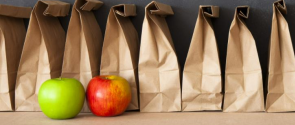 